_____________________________________________________________________________________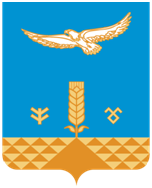 	В соответствии с Федеральным законом от 08.12.2020 № 411-ФЗ «О внесении изменений в Федеральный закон «О государственной регистрации уставов муниципальных образований» и статью 44 Федерального закона «Об общих принципах организации местного самоуправления в Российской Федерации» направляем для государственной регистрации решение Совета сельского поселения Ивановский сельсовет муниципального района Хайбуллинский район Республики Башкортостан от 26 января 2022 года № Р – 16/105 «О внесении изменений и дополнений в Устав сельского поселения Ивановский муниципального района Хайбуллинский район Республики Башкортостан» и прилагаемые к нему документы.Приложение:1. Решение Совета сельского поселения Ивановский сельсовет муниципального района Хайбуллинский район Республики Башкортостан от 26 января 2022 года № Р – 16/105 «О внесении изменений и дополнений в Устав сельского поселения Ивановский муниципального района Хайбуллинский район Республики Башкортостан» 1 экз. на 7 –ми листах.2. Протокол заседания Совета сельского поселения Ивановский сельсовет от 26 января 2022 года № 16  1 экз. на 7-ми листах.3. Сведения об источниках и о датах официального обнародования проекта решения Совета «О внесении изменений и дополнений в Устав сельского поселения Ивановский муниципального района Хайбуллинский район Республики Башкортостан» и о результатах публичных слушаний по проекту решения 1 экз. на 2-х листах.4. Перечисленные документы в электронном виде на диске. Глава сельского поселения                 Р.Ш.АбдуллинБашкортостан Республикаһы Хәйбулла районымуниципаль районыныңИвановка ауыл советы ауыл биләмәһе СоветыСовет сельского поселения     Ивановский сельсоветмуниципального района Хайбуллинский районРеспублики БашкортостанНачальнику Управления Министерства юстиции Российской Федерации по Республике БашкортостанС.Д Яндурину